СПб ГБОУ СПО «Медицинский техникум №9» Методическая разработкаУчебная дисциплина:Анатомо-физиологические аспекты здорового человека. Нервная системаТема занятия:Анатомия и физиология спинного мозга человека с использованием информационных технологийОтделение: дневноеГруппа: 294; бригада №2Тип занятия: практическоеПродолжительность занятия: 90 минутМесто проведения: кабинет № 30Преподаватели:	 Загорулько Натта Анатольевна			 Новикова Лариса Анатольевна2014-2015 уч. годРассмотрено на заседании ЦМК«_12_»_октября_20_14_ годаПротокол № _2____Председатель ЦМК _________Ворыпаева Н.С.Пояснительная запискаДанная методическая разработка необходима для проведения практического занятия по анатомии с применением информационных технологий по теме «Анатомия и физиология спинного мозга человека с использованием информационных технологий»Эта тема является одной из наиболее значимых в курсе анатомии для будущей работы медицинской сестры, т.к. знание анатомии и физиологии спинного мозга определяет успех лечения пациентов с заболеваниями ОДА и профилактики заболеваний. Тема сложная, требует от студентов повышенного внимания.Практическое занятие проводится в компьютерном классе, т.к. необходимо  наличие мультимедийной установки, а также возможность выхода в интернет. Занятие предполагает не только воспроизведение теоретических знаний, полученных на лекции по анатомии, но и различные задания для самостоятельной работы, в т.ч. на ПК с использованием Интернет-ресурса.  Кроме того, студент получает навык работы со статистическим материалом.Этапы работы студентов оцениваются в баллах, которые в конце занятия переводятся в оценки Пояснительная запискаЦентральная нервная система, представленная головным и спинным мозгом, является важнейшей регулирующей системой организма, от которой зависит работа органов и тканей.Изучение строения и функций спинного мозга необходимо для правильного понимания рефлекторного принципа работы ЦНС, лежащего в основе поведения и адаптации человека.Проведению практического занятия по данной тематике предшествовало теоретическое комбинированное занятие с элементами проблемного обучения по дисциплине «Анатомия и физиология человека» и практическое занятие по дисциплине «Информационные технологии в профессиональной деятельности». На этих занятиях студенты познакомились и частично овладели общими компетенциями:На теоретических занятиях помимо общих компетенций студенты частично овладели профессиональными компетенциями. Например, как по жалобам можно сформулировать симптомы заболевания (ПК 2.2)На практическом занятии «Анатомия и физиология спинного мозга человека с использованием информационных технологий» в ходе обратной связи студенты обучались четко формулировать свои мысли и находить объяснение и пути к решению проблемы. Например,  почему необходимо делать прокол между 3 и 4 позвонками при исследовании спинномозговой жидкости. А уже в ходе практического занятия большинство общих компетенций были усвоены.Основной уклон занятия - в воспитательной части – максимальная самостоятельность, ответственность, умение владеть собой, терпение и терпимость, формирование активной жизненной позиции. Это ведет к компетентности и профессионализму.- в развивающей части – развитие логического и творческого мышления (см. приложения).  Студент должен овладеть кругом вопросов, которые познал и использовал на практическом занятии.Цели занятия:Учебная – углубить и закрепить знания о строении и функциях спинного мозга с использованием  информационных технологийРазвивающая – продолжить работу по:- привитию у студентов навыков самостоятельной работы с  компьютером;- развитию логического и творческого мышления;-  умения слушать и одновременно записыватьВоспитательная – воспитание ответственности и исполнительности- более четкой осознанности необходимости глубокого изучения и усвоения учебного материала;- формирование активной жизненной позиции;- чувства уважения и взаимовыручки;-терпения и терпимости во взаимоотношениях с коллегами и больными;- умение владеть собой.Уровни усвоения:Студент должен представлять:- объединяющую, контролирующую, регулирующую роль нервной системы для жизни нашего организмаСтудент должен знать:- анатомические и функциональные структуры нервной системы;-принципы работы нервной системы;-строение и функции спинного мозга;- правила польз техническими средствами обучения.Студент должен уметь:Формировать, характеризовать, определять, обобщать, делать выводы, сравнения из получаемой информации и из изучаемого материала;Найти требуемую информацию в компьютере и уметь работать с графическими изображениями;Отметить отделы нервной системы и спинного мозга;Выбрать главное и проанализировать его.Студент должен владеть навыкамиРаботы с компьютерными программами и данными;Самостоятельной работы по систематизации полученной информации;Проектирования границ и сегментов спинного мозга на поверхность телаХод занятияПримечание: форма контроля, методика, вопросы и задания самостоятельной работы – текущей, домашней и внеаудиторной – прилагаются.План занятия  /хронокарта/План самостоятельной работы на занятииВиды и формы контроля, применяемые на занятииА. Предварительный /формы и методы/	-фронтальный опрос (отвечают в основном студенты, усвоившие теоретический материал и выполнившие домашнее задание).     Задание № 1 - приложение №2;Оценивается:- правильность, краткость и четкость ответов;- активность.Б. Текущий:  каждое задание оценивается по ходу исполнения в соответствии с приложениями №1,8,11-№2-№3-№4-№5-№6В. Заключительный /в виде проблемно-ситуационных задач - №7/ (устно) – если останется времяМатериально-техническое оснащение занятияСамостоятельная домашняя работа студентов Подготовиться к практическому занятию №4 по теме: «Ствол головного мозга»Источник информации:-Учебник под ред. И.В. Гайворогского стр.-Учебник под ред. Сапина М.Р. стр. 346-363-Учебник под ред. Воробьева Е.А. стр. 319-334-Физиология под ред. Георгиева С.А. стр. 372-384 -Атлас  под ред. Самусова Р.П. стр. 410-420- Конспект лекцийСамостоятельная внеаудиторная работа студентовСоставить таблицу «Рефлексы»Источник информации. 
-Учебник под ред. И.В. Гайворогского стр.-Учебник под ред. Воробьева стр. 319-327Ответить письменно  на вопросы:- Определение                   Торможение- Применение                    Доминанта- Значение                          Корковое торможение в ЦНСИсточник информации:  Учебник физиологии под ред. Г.И. Косицкого стр. 327-328По желанию студентов / творческая самостоятельная работа/:Цель: самоконтроль, взаимоконтроль, текущий контроль усвоенных знанийтема «Ствол головного мозга»  тема «Спинной мозг»- тестовое задание;- кроссворд;- схемы, таблицы, графики.Клиническая анатомия под ред. И.В. Егорова стр. 53-78Приложение №1Практическое занятие №3Тема: «Анатомия и физиология спинного мозга с использованием 			информационных технологий»Источники информации:Георгиева С.А. «Физиология» (стр. 368-372);Учебник Воробьева Е.А. (стр.319-334);Учебник Сапина М.Р. (стр. 336-346); Анатомический атлас Самусев Р.П. (стр.410-420);«Физиология» под редакцией Косицского Г.И. стр. 112-124;      6. Клиническая анатомия под. ред. Егорова И.Б. стр. 53-78;      7. Интернет;      8. Материал лекции №3.Цель: Закрепление теоретических знаний и более детальное изучение строения и функций спинного мозга  с использованием  информационных технологий.Задача:1. Уметь  найти и назвать основные части спинного мозга;2. Знать строение спинного мозга, а также его оболочек, отделов и функции.3. Выполнить задания для  самостоятельной работы;В плане урока:Разбор неясных вопросов домашнего задания;Самостоятельная работа:Подведение итоговДомашняя самостоятельная работа:Подготовится к  практическому занятию №4. Тема: «Ствол головного мозга».Источники информации:Учебник М.Р. Сапина стр.346-363;Учебник Е.А. Воробьева стр.334-349;Физиология под редакцией Георгиева С.А. стр.372-384 Конспект лекций. Лекция № 3;Внеаудиторная самостоятельная работа студентовСоставить таблицу «Рефлексы»Источник информации. Учебник Воробьева Е.А. стр. 319-327Ответить письменно  на вопросы:- Определение                   Торможение- Применение                    Доминанта- Значение                          Корковое торможение в ЦНСИсточник информации:  Учебник физиологии под ред. Косицкого Г.И. стр. 327-328По желанию студентов / творческая самостоятельная работа/:Цель: самоконтроль, взаимоконтроль, текущий контроль усвоенных знанийПо темам «Ствол головного мозга»  или  «Спинной мозг»: - тестовое задание; - кроссворды;- схемы, таблицы, графы.Приложение №2Вопросы фронтального опросаДать определение понятию «нервная система»;Значение нервной системы;Анатомическая классификация нервной системы;Функциональная классификация нервной системы;С помощью чего функционирует нервная система;Что такое рефлекс?Как называется путь рефлекса? (путь рефлекса)Какие рефлексы Вы знаете?Назовите вещества, из которых состоит головной и спинной мозг?Функции спинного мозга;Назовите оболочки спинного мозга;Какие Вы знаете нарушения в работе спинного мозга;Дать определение понятию «спинальный шок», «спинальные рефлексы»;Какие функции восстанавливаются и о чем это говорит?									             Приложение №3Задание № 2. Проверь себя.Приложение №4Задание №3 Строение спинного мозга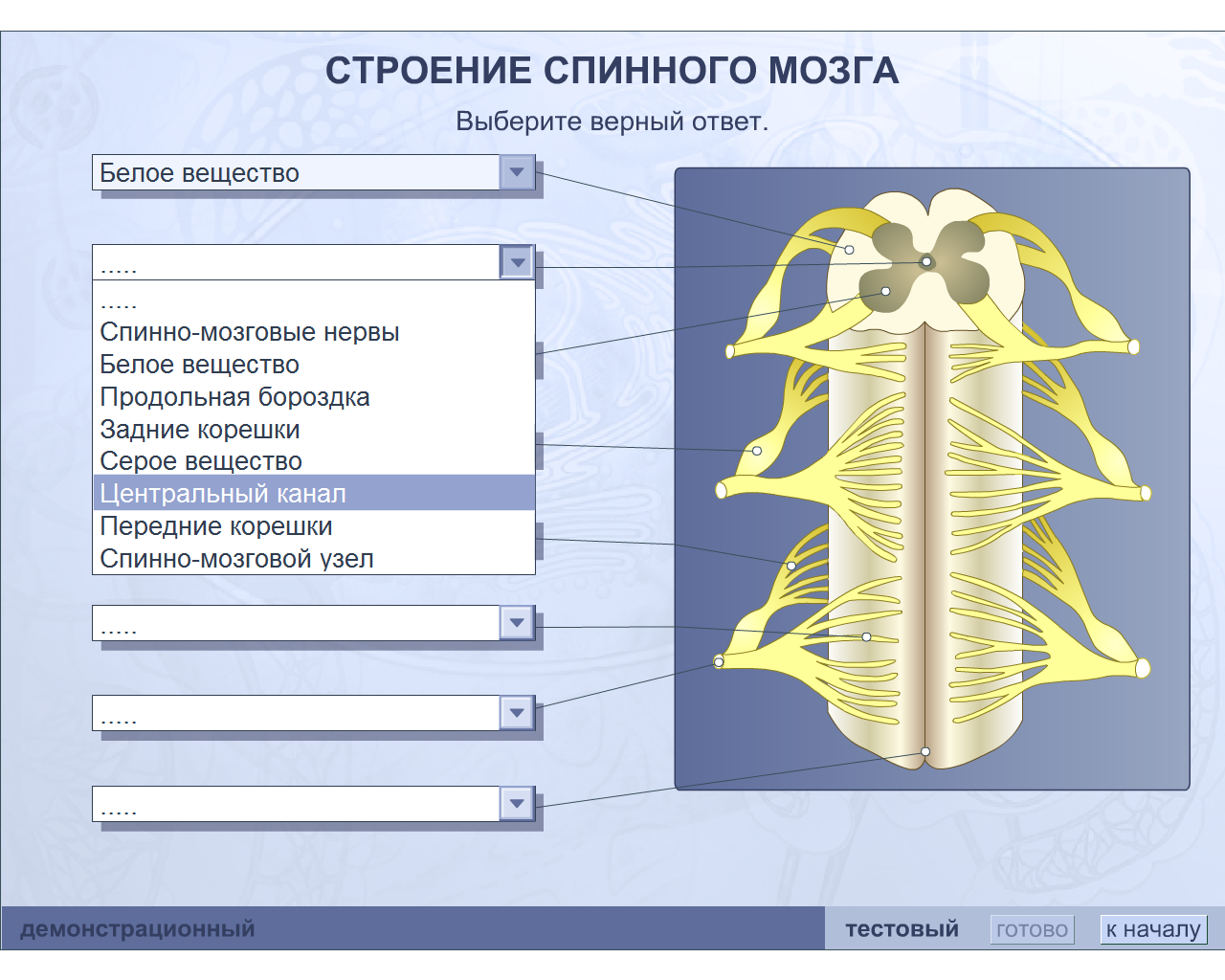 Приложение №5Вопросы компьютерного теста (уровень 1)Правда, что у спинного мозга есть следующие оболочки:Твердая;Мягкая;Соединительная;Правда ли, что  спинной мозг обмывается ликвором только изнутри?Правда ли, что спинной мозг состоит из серого  и белого вещества?Эфферентный путь – проводит импульс к центру?Правда ли, что безусловные рефлексы связаны с корой больших полушарий?Правда ли, что спинной мозг короче позвоночного канала?Правда ли, что условные рефлексы не меняются в течение жизни?Правда ли, что серое вещество спинного мозга выполняет проводниковую функцию?Правда ли, что рецепторы принимают раздражение и  трансформируют его в импульс?10.Правда ли, что условные рефлексы индивидуальны дя каждого человека?Ответы:Нет;Нет;Да;Нет;Нет;Да;Нет;Нет;Да;10.Да;Приложение №6Вопросы компьютерного теста (II уровень) 1.Верные суждения:Серое вещество спинного мозга образовано отростками нейроновСерое вещество находится в спинном мозге на периферииВ спинномозговом канале проходят нервы и кровеносные сосудыОт спинного мозга отходит 31 пара спинномозговых нервов 2.Верные суждения:Серое вещество спинного мозга образовано отростками нейроновБелое вещество спинного мозга образовано отростками нейроновСерое вещество находится в спинном мозге на периферииВ спинномозговом канале проходят нервы и кровеносные сосуды3. Чувствительные нейроны находятся:В передних корешках спинномозговых нервовВ узлах задних корешков спинномозговых нервовВ передних рогах серого вещества спинного мозгаВ задних рогах серого вещества спинного мозга4. Двигательные нейроны находятся:В передних корешках спинномозговых нервовВ узлах задних корешков спинномозговых нервовВ передних рогах серого вещества спинного мозгаВ задних рогах серого вещества спинного мозга5. К спинному мозгу возбуждение проходит:По передним корешкам спинномозговых нервовПо задним корешкам спинномозговых нервовИ по передним и по задним корешкам спинномозговых нервов 6. От спинного мозга возбуждение проходит:По передним корешкам спинномозговых нервов.По задним корешкам спинномозговых нервов.И по передним и по задним корешкам спинномозговых нервов. 7. Верные суждения:Спинной мозг состоит из 32 сегментов.Толщина спинного мозга около 2 см.Спинной мозг выполняет рефлекторную функцию. 8. Основу мышления и речи составляет работа:Дыхательной системыНервной системыКровеносной системы
9. К генерации нервных импульсов способны:ЛимфоцитыЭритроцитыНейроны10. Белое вещество мозга образовано:АксонамиДендритамиТелами нейронов11. Нейроны, проводящие импульсы от ЦНС к рабочим органам, называются:ЧувствительныеВставочныеДвигательные
12. Скопление тел нейронов за пределами ЦНС называется:Нервные узлыНервыРецепторы
13. Часть нервной системы, иннервирующая скелетные мышцы и кожу, называется:АвтономнаяСоматическаяЦентральная
14. Часть нервной системы, иннервирующая внутренние органы, называется:ВегетативнаяСоматическаяЦентральная
15. Мигание, чихание, кашель – это примеры:Условных рефлексовПриобретенных рефлексовБезусловных рефлексов 16. В центральной части спинного мозга расположено:Серое веществоБелое веществоНервные волокна17. Количество спинномозговых нервов составляет:21 пара40 пар31 параПриложение №7Задание №5. КАРТОЧКИКарточка №1Найти, рассмотреть, ответить письменно на вопросы:Топография спинного мозга (где находится, границы, длина);Дать определение сегмента спинного мозга, перечислить их по отделам.Карточка №2Найти, рассмотреть, ответить письменно на вопросы:Оболочки спинного мозга, их значение;Дать определение корешков спинного мозга, назвать виды в зависимости от функций.Карточка №3Найти, рассмотреть, ответить письменно на вопросы:В каких рогах спинного мозга находится двигательные и чувствительные нейроны;Дать определение серого и белого вещества спинного мозга, где они находятся.Карточка №4Найти, рассмотреть, ответить письменно на вопросы:Какое число  сегментов (по отделам) включает в себя спинной мозг;Дать определение «конского хвоста» и концевой нити, субарахноидального пространства.Примечание. На занятии карточки представлены в электронном видеПриложение №8Эталон ответов на карточкиКарточка №1.Находится в позвоночном канале, длина ≈ 41 – 45 см. Границы: 	Вверху – большое затылочное отверстие.Внизу – мозговой конус на уровне ΙΙ поясничного позвонка.Сегмент – это отрезок спинного мозга, соответствующий 2-м парам корешков данного сегмента. В каждом сегменте 2 передних и 2 задних корешка.В шейном отделе – 8 сегментов, в грудном отделе – 12 сегментов, в поясничном – 5, в крестцовом – 5 и копчиковом – 1-2.Карточка №2.Твердая, паутинная, мягкая. Основная функция – защитная.Корешки спинного мозга – это отростки нервных клеток данного сегмента. По функции: передние корешки – двигательные. Задние – чувствительные.Карточка №3.Двигательные нейроны - в передних рогах. Чувствительные волокна подходят к задним рогам от чувствительного нейрона, расположенного вне спинного мозга.В центре серое вещество – это скопление тел нейронов (рога). По периферии белое вещество – это скопление отростков нервных клеток (канатики).Карточка №4.1. Включает в себя 31-32 сегмента. В шейном отделе – 8 сегментов, в грудном отделе – 12 сегментов, 	в поясничном – 5, в крестцовом – 5 и копчиковом – 1-2.2. Пучок конского хвоста - это корешки, идущие параллельно	 концевой нити до выхода из канала Концевая нить идет от мозгового конуса – это атрофированная нижняячасть спинного мозга.Субарахноидальное пространство – это подпаутинное пространство, 				заполненное спинно-мозговой жидкостьюКритерии оценки ответов на карточкиПриложение №9Задание № 6.Проанализировать диаграмму и сделать развернутые выводыПриложение №10Задание №7Ситуационные задачи по теме: «Спинной и головной мозг» №1В стационар поступил больной с подозрением на менингит, с диагностической целью необходимо провести спинномозговую пункцию. Между какими позвонками необходимо провести эту манипуляцию? Почему?№2У больного кровоизлияние в левый желудочек мозга. Получим ли кровь в ликворе при проведении спинномозговой пункции у этого больного? Почему?Приложение №11Оценка ответов на задания самостоятельной работы студентов по теме «Анатомия и физиология спинного мозга с использованием информационных технологий»Приложение №12КомпетенцияАнатомия и физиология человекаИнформационные технологии в профессиональной деятельностиОК1Понимать сущность и социальную значимость своей будущей профессии, проявлять к ней устойчивый интерес.Понимать сущность и социальную значимость своей будущей профессии, проявлять к ней устойчивый интерес.ОК1Поняли сущность и значимость темы НС в своей будущей профессии (значение системы, болезни спинного мозга)Умение работать на компьютере со специали-зированными справочниками (Анатомический атлас)ОК2Организовывать собственную деятельность, выбирать типовые методы и способы выполнения профессиональных задач, оценивать их эффективность и качество.Организовывать собственную деятельность, выбирать типовые методы и способы выполнения профессиональных задач, оценивать их эффективность и качество.ОК2Старались организовать свою деятельность при записи теоретического материала (компактность, конкретность, главное)Умение работать с компьютером как инструментом для поиска данных. Тем самым иметь возможность решить поставленную задачу.ОК6Работать в коллективе и команде, эффективно общаться с коллегами, руководством.Работать в коллективе и команде, эффективно общаться с коллегами, руководством.ОК6При закреплении материала в виде решения ситуационных задач эффективно общались между собой, выдвигали лидера для доклада решенияУметь формулировать вопросы, проблемы и работать в команде для их решенияОК11Быть готовыми брать на себя нравственные обязательства по отношению к природе, обществу и человекуБыть готовыми брать на себя нравственные обязательства по отношению к природе, обществу и человекуОК11Быть готовыми брать нравственные обязательства по отношению к природе, обществу и человеку через создание у студентов целостного мировоззрения, которое позволяет понять феномены специфического поведения людей в природе и обществеВыработка в себе устойчивого навыка решения вопросов с помощью компьютера с пониманием, что надо сформировать в себе социально ответственного специалиста   КомпетенцияАнатомия и физиология человекаИнформационные технологии в профессиональной деятельностиОК1Понимать сущность и социальную значимость своей будущей профессии, проявлять к ней устойчивый интерес.Понимать сущность и социальную значимость своей будущей профессии, проявлять к ней устойчивый интерес.ОК1-поняли сущность и значимость темы НС в своей будущей профессии;
-появился устойчивый интерес к своей будущей профессии через значимость изучаемой темы нарушений и функций спинного мозга.Наглядное компьютерное представление о строении  спинного мозга делает учебный процесс более эффективным и тем самым способствует повышению профессиональной самооценки будущего специалистаОК2Организовывать собственную деятельность, выбирать типовые методы и способы выполнения профессиональных задач, оценивать их эффективность и качество.Организовывать собственную деятельность, выбирать типовые методы и способы выполнения профессиональных задач, оценивать их эффективность и качество.ОК2- организовать свою деятельность
   при выполнении заданий;
- уметь оценивать качество 
  их выполнения (самооценка).Выработать в себе устойчивые навыки использования компьютерной техники для выполнения профессиональных задач.ОК3Принимать решения в стандартных и нестандартных ситуациях и нести за них ответственностьПринимать решения в стандартных и нестандартных ситуациях и нести за них ответственностьОК3Принимать решение в стандартных и нестандартных ситуациях через анализ диаграмм.Грамотное использование компьютерной техники помогает в решении стандартных и нестандартных ситуаций и тем самым снижает вероятность принятия ошибочных решений.ОК4Осуществлять поиск и использование информации, необходимой для эффективного выполнения возложенных на него профессиональных задач, а также для своего профессионального и личностного развитияОсуществлять поиск и использование информации, необходимой для эффективного выполнения возложенных на него профессиональных задач, а также для своего профессионального и личностного развитияОК4Осуществлять поиск и использовать информацию через решение ситуационных задач и тестирование с помощью компьютера.Выработка у студента устойчивого навыка использования компьютеров при поиске информации, а использование компьютерных тестов увеличивает объективность оценки профессиональных знаний.№ п/пЭтапы занятияВремя, мин1Организационный момент32Мотивация темы. Ознакомление с планом проведения занятия43Самостоятельная работа студентов с одновременной оценкой выполненного задания604Контроль знаний по текущей теме. Предварительный и в ходе занятия105Заключительный контроль76Подведение итогов занятия37Домашняя самостоятельная работа38Внеаудиторная самостоятельная работа3№ п/пЭтапы занятияЭтапы занятияВремя, минIВводная часть:Вводная часть:- организационный момент;- организационный момент;3- формулировка темы и ее обоснование;- формулировка темы и ее обоснование;2- определение целей и обоснование задач;- определение целей и обоснование задач;2- план занятия, приложение №1- план занятия, приложение №12IIОсновная часть /ход занятия/Основная часть /ход занятия/65- предварительный контроль /фронтальный опрос по теме занятия/ Задание № 1 - приложение №2- предварительный контроль /фронтальный опрос по теме занятия/ Задание № 1 - приложение №210- четкая и ясная формулировка заданий и инструктаж к ним- четкая и ясная формулировка заданий и инструктаж к нимЗадание № 2 приложение №3Задание № 3 приложение №4Задание № 4 приложение №5 (I уровень) и №6(II уровень)Задание № 4 приложение №5 (I уровень) и №6(II уровень)Задание № 5 приложение №7 и №8Задание № 5 приложение №7 и №8Задание № 6 приложение №9Задание № 6 приложение №9Задание № 7 решение проблемно-ситуационных задач и вопросов приложение №10 (если останется время)Задание № 7 решение проблемно-ситуационных задач и вопросов приложение №10 (если останется время)IIIЗаключительная частьЗаключительная часть3- оценка работы группы и каждого студента, приложение №11 и №12- оценка работы группы и каждого студента, приложение №11 и №122-  подведение итогов-  подведение итогов3- объявление темы следующего занятия- объявление темы следующего занятия2итогоитого90Этапы самостоятельной работыСпособы выполненияОрганизационный моментПроверка помощником старосты или бригадиром сменной обувиОрганизационный моментПодача бригадиром рапортички об отсутствующихОрганизационный моментПодготовка рабочего местаМотивация темыДелаем выводы и обобщенияКонтроль знаний /предварительный/Закрепляем знания путем повторения теоретических вопросов (фронтальный опрос) Задание № 1 приложение №2В основной части /по ходу занятия текущий контроль/Выполняем задания на примере изученного теоретического материала- см. приложение№11,12Задания/ смотри нумерацию приложений/№2        см. приложение№3Задания/ смотри нумерацию приложений/№3        см. приложение№4Задания/ смотри нумерацию приложений/№4        см. приложение№5,6Задания/ смотри нумерацию приложений/№5        см. приложение№7,8№6        см. приложение№9Задания/ смотри нумерацию приложений/№7 решение проблемно-ситуационных задач или устные вопросы  см. приложение№10/если останется время/Заключительная частьСделать выводы – в виде повторения основных моментов занятия№НаименованиеКоличество1Доска1Столы для студентов12Столы компьютерные10Стулья для студентов122Компьютеры103Мультимедийная установка14Кресло эргономичное для студента105Дополнительный источник света для рабочего места студента106Дидактический  материал для студента107Задание для студентов в электронном виде10№ОпределениеВидыОтличие условных от безусловных рефлексов№ЗаданиеВыполнение заданияКритерии оценкиКритерии оценкиОценкаОценка1.Фронтальный опросустно, ответ на вопросОценивается правильность, краткость, четкость, актив-ность. Оценивает препод-тельОценивается правильность, краткость, четкость, актив-ность. Оценивает препод-тель2.Проверь себяписьменно в тетрадисамооценка: -нет ошибок-«5»                        -1 ошибка- «4»                        -2 ошибки- «3»самооценка: -нет ошибок-«5»                        -1 ошибка- «4»                        -2 ошибки- «3»Перейти к компьютерам с тетрадью для практических занятийПерейти к компьютерам с тетрадью для практических занятийПерейти к компьютерам с тетрадью для практических занятийПерейти к компьютерам с тетрадью для практических занятийПерейти к компьютерам с тетрадью для практических занятийПерейти к компьютерам с тетрадью для практических занятийПерейти к компьютерам с тетрадью для практических занятий3.Строение спинного мозгана ПК. На рабочем столе ярлык «Анатомия. Задание»Полный экран – Ctrl+FУказать  - «Тестовый»на ПК. На рабочем столе ярлык «Анатомия. Задание»Полный экран – Ctrl+FУказать  - «Тестовый»Оценивает преподавательОценивает преподаватель4.Компьютерное тестированиена ПК. На рабочем столе ярлык «Анатомия. Тест»на ПК. На рабочем столе ярлык «Анатомия. Тест»Оценивает преподаватель в соответствии  с уровнем слож-ности и количеством ошибокОценивает преподаватель в соответствии  с уровнем слож-ности и количеством ошибок5. Карточкина ПКНа рабочем столе ярлык «Анатомия. Карточки»на ПКНа рабочем столе ярлык «Анатомия. Карточки»Взаимооценка: нет ошибок –«5» неточный ответ «4»  1 неправильный ответ -«3»Взаимооценка: нет ошибок –«5» неточный ответ «4»  1 неправильный ответ -«3»Возвращаетесь за партыВозвращаетесь за партыВозвращаетесь за партыВозвращаетесь за партыВозвращаетесь за партыВозвращаетесь за партыВозвращаетесь за парты6.Анализ диаграммыписьменно в тетрадиписьменно в тетрадиОценивает преподаватель7.Ситуационная задачаУстный ответУстный ответОценивается правильность, краткость, четкость, активность. Оценивает преподаватель№ОпределениеВидыОтличие условных от безусловных рефлексовЭталон ответовЭталон ответовЭталон ответовЭталон ответовЭталон ответов131132212134132431415215361161741738293101Количество ответовОценкаДва ответа правильных ответа5 «отлично»В ответах есть неточность4 «хорошо»1 неправильный ответ3 «удовлетворительно»№ заданияКоличество ответовправильныхКритерий оценкиОценка1вопросы фронтального опросаОценивается правильность, краткость, четкость, активностьОценивает преподаватель 3 «удовл.», 4 «хорошо», 5 «отлично»26нет ошибок5 «отлично» 251 ошибка4 «хорошо»242 ошибки3 «удовл.» 38-70-1 ошибка5 «отлично»362 ошибки4 «хорошо»353 ошибки3 «удовл.»4 -1100 ошибок5 «отлично»4 -191 ошибка4 «хорошо»4 -182 ошибки3 «удовл.»4-29-100-15 «отлично»4-2824 «хорошо»4-2733 «удовл.»5два вопросанет ошибок5 «отлично»5два вопросанеточный ответ4 «хорошо»5два вопроса1 неправильный ответ3 «удовл.»62 шаганет ошибок5 «отлично»61 шагнет 1 шага4 «хорошо»7ситуационные задачиОценивается правильность, краткость, четкость, активностьОценивает преподаватель 3 «удовл.», 4 «хорошо», 5 «отлично»Практическое занятие №3Практическое занятие №3Практическое занятие №313 февраля 2012 годаГруппа 294 бригада IIОценочный листОценочный листОценочный листКодНаименование результата обученияНаименование результата обученияОК 1.Понимать сущность и социальную значимость своей будущей профессии, проявлять к ней устойчивый интерес.  Понимать сущность и социальную значимость своей будущей профессии, проявлять к ней устойчивый интерес.  ОК 2Организовывать собственную деятельность, выбирать типовые методы и способы выполнения профессиональных задач, оценивать их выполнение и качество.  Организовывать собственную деятельность, выбирать типовые методы и способы выполнения профессиональных задач, оценивать их выполнение и качество.  ОК 3.Принимать решения в стандартных и нестандартных ситуациях и нести за них ответственность.Принимать решения в стандартных и нестандартных ситуациях и нести за них ответственность.ОК 4.Осуществлять поиск и использование информации, необходимой для эффективного выполнения профессиональных задач, профессионального и личностного развития. Осуществлять поиск и использование информации, необходимой для эффективного выполнения профессиональных задач, профессионального и личностного развития. ОК 5.Использовать информационно-коммуникационные технологии в профессиональной деятельности.  Использовать информационно-коммуникационные технологии в профессиональной деятельности.  ОК 6.Работать в коллективе и в команде, эффективно общаться с коллегами, руководством, потребителями.Работать в коллективе и в команде, эффективно общаться с коллегами, руководством, потребителями.ОК 7.Брать на себя ответственность за работу членов команды, за результат выполнения заданий.  Брать на себя ответственность за работу членов команды, за результат выполнения заданий.  ОК 8.Самостоятельно определять задачи профессионального и личностного развития, заниматься самообразованием, осознанно планировать и осуществлять повышение квалификации.Самостоятельно определять задачи профессионального и личностного развития, заниматься самообразованием, осознанно планировать и осуществлять повышение квалификации.ОК 9.Ориентироваться в условиях смены технологий в профессиональной деятельности.Ориентироваться в условиях смены технологий в профессиональной деятельности.ОК 10.Бережно относиться к историческому наследию и культурным традициям народа, уважать социальные, культурные и религиозные различия.Бережно относиться к историческому наследию и культурным традициям народа, уважать социальные, культурные и религиозные различия.ОК 11.Быть готовым брать на себя нравственные обязательства по отношению к природе, обществу и человеку.Быть готовым брать на себя нравственные обязательства по отношению к природе, обществу и человеку.ОК 12.Организовывать рабочее место с соблюдением требований охраны труда, производственной санитарии, инфекционной и противопожарной безопасности.Организовывать рабочее место с соблюдением требований охраны труда, производственной санитарии, инфекционной и противопожарной безопасности.ОК 13.Вести здоровый образ жизни, заниматься физической культурой и спортом для укрепления здоровья, достижения жизненных и профессиональных целей.Вести здоровый образ жизни, заниматься физической культурой и спортом для укрепления здоровья, достижения жизненных и профессиональных целей.ОК 14.Исполнять воинскую обязанность, в том числе с применением полученных профессиональных знаний (для юношей).Исполнять воинскую обязанность, в том числе с применением полученных профессиональных знаний (для юношей).ПК 1.1.Проводить мероприятия по сохранению и укреплению здоровья населения, пациента и его окружения.Проводить мероприятия по сохранению и укреплению здоровья населения, пациента и его окружения.ПК 1.2.Проводить санитарно-гигиеническое воспитание населения. Проводить санитарно-гигиеническое воспитание населения. ПК 1.3.Участвовать в проведении профилактики инфекционных и неинфекционных заболеваний.Участвовать в проведении профилактики инфекционных и неинфекционных заболеваний.ПК 2.1.Представлять информацию в понятном для пациента виде, объяснять ему суть вмешательств.Представлять информацию в понятном для пациента виде, объяснять ему суть вмешательств.ПК 2.2.Осуществлять лечебно-диагностические вмешательства, взаимодействуя с участниками лечебного процесса.Осуществлять лечебно-диагностические вмешательства, взаимодействуя с участниками лечебного процесса.ПК 2.3.Сотрудничать со взаимодействующими организациями и службами.Сотрудничать со взаимодействующими организациями и службами.ПК 2.6.Вести утвержденную медицинскую документацию.Вести утвержденную медицинскую документацию.